Publicado en  el 14/04/2014 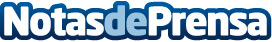 Agaprol y Bankia firman un acuerdo de colaboración para facilitar el acceso a la financiación a todos sus asociados Este convenio es una muestra más del compromiso de Bankia con el sector agrario de Castilla y LeónDatos de contacto:BankiaNota de prensa publicada en: https://www.notasdeprensa.es/agaprol-y-bankia-firman-un-acuerdo-de_1 Categorias: Finanzas Castilla y León Industria Alimentaria http://www.notasdeprensa.es